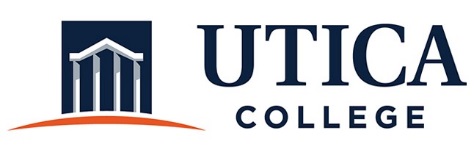 INSTITUTIONAL EFFECTIVESS COMMITTEEOrganizational Meeting AgendaAugust 26, 201910:00 a.m. – 12 noonThurston Conference Room (T101A)Revisions to website and Guide to Institutional EffectivenessUpdate on administrative assessment effortsProcess for reviewing 2019-2020 assessment plansProgram review template:  Adding question on diversityAssessment of strategic initiativesStudent Success metricsIEC action plan for 2019-2020MSCHE standards and recommendationsIntegration of the strategic planIntegrating IEC, AACC, and Co-CA Meeting times:  2019-2020Other To call in to the meeting from off-campus, please dial 315-792-4555.  The conference number is 2568 followed by the # key.